مقدمة سلطة اقليم البترا التنموي السياحي سلطة إقليم البترا التنموي السياحي هي مؤسسة تنموية ترعى الجهود الوطنية الهادفة إلى إنماء مدينة البترا الأثرية وتطوير قدراتها الخدمية بما يتناسب مع اهميتها التاريخية والحضارية والاقتصادية وتوفير جميع التسهيلات الاستثمارية في المنطقة السياحية.ومن هذا المنطلق تنوي سلطة إقليم البترا التنموي السياحي القيام بتطوير نظام اتمتت عملية الجلسات والاجتماعات لمجلس المفوضين و لجانة,تماشيا مع التطوير الشامل الذي تقوم به السلطة وتحقيقا لرؤية جلالة الملك المعظم في استخدام التكنولوجيا والحاسوب في خدمة العمل وخدمة جميع الدوائر الحكومية 2.0 تعليمات لمقدمي العروض:   2.1 معلومات الإتصال
في حالة وجود أي استفسارات يرجى الإتصال على العنوان التالي:
أي اسئلة أو استفسارات تكون مرسلة على البريد الإلكتروني او الفاكس المذكورين أعلاهحيث يتم استقبال الاستفسارات خلال الثلاثة ايام  الاولى من تاريخ طرح العطاء. اهداف المشروعترغب سلطة اقليم البترا التنموي السياحي  بتحديد شركة لتنفيذ و تطوير نظام يهدف الى النظام المطلوب يهدف الى :-تقليل حجم العمل الإداري للجلسات و الاجتماعاتاتمتت وتبسيط اجراءات تحضير جداول الاعمال ومحاضر الاجتماعاتتعزيز التواصل بين اعضاء المجلستوفير الوقت والتكلفة لإدارة الجلسات ومتابعة القراراتنطاق العمليهدف المشروع الى اتمتت عمليات المجالس و الاجتماعات من خلال تصميم وتطوير نظام متكامل لجدول اعمال مجلس المفوضين. على ان يكون مبني على تقنية الشبكة العنكبوتية .يقوم  النظام بإدارة وأتمتة مراحل تحضير ونشر جداول أعمال المجالس واللجان إلكترونياُ. حيث يقوم النظام بتعقب حركة البنود و جميع الإجراءات التي تمت عليها بشكل دائم و فوري مما يتيح معرفة حالة البنود والجداول بسرعة و يسر. متطلبات النظامإن نظام   المطلوب سيسمح للمجلس من التحكم الكامل في إدارة جداول الجلسات من خلال منظومة آمنة وبنفس الوقت سهولة  التعامل معها من قبل المستخدمين المخولين.النظام المطلوب يهدف الى تغطية دورة حياة ادارة الاجتماعات في المجلس من حيث :-اجراءات ما قبل الجلساتاثناء الجلساتما بعد الجلساتاجراءات ما قبل الجلساتسيكون النظام مسؤولاُ عن التحضير للجلسات من حيث :تحضير اجندة الاجتماع دعوة الاعضاءاجراءات الموافقة على الاجندةمشاركة الاجندة والمرفقات مع الاعضاءسوف يحتوي النظام على تدفق لسير العمل من حيث مشاركة البنود ، تحضير الاجندة ، اجراءات الموافقة و عملية النشر على الاعضاء حسب الرسم الموضح :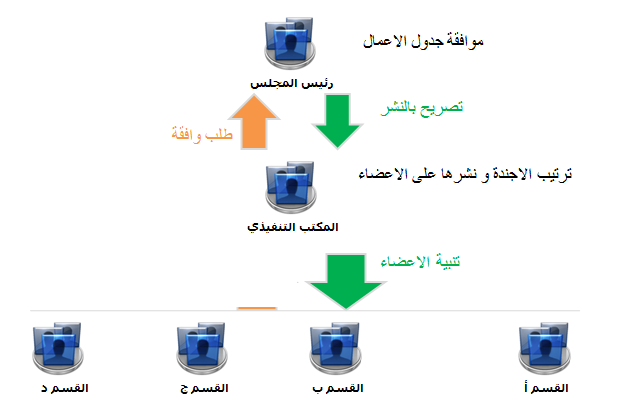 اجراءات اثناء الجلسات ان النظام سيكون له دور فعال اثناء الاجتماعات و المجلس من حيث :تسجيل الحضورتسجيل المناقشاتعرض الاجندة و المرفقات على الاعضاء التصويت على المواضيعخاصية الموافقة الالكترونية على القرارخدمات اخرى (خدمات ادارية وفنية)اجراءات ما بعد الجلسات سيكون النظام مسؤولاُ عن متابعة ما بعد الجلسات من حيث :اصدار محضر الاجتماعات وتوزيعها الكترونياًمتابعة القرارات و البنود الكترونياًاية تقارير تطلب من قبل المسؤول عن النظام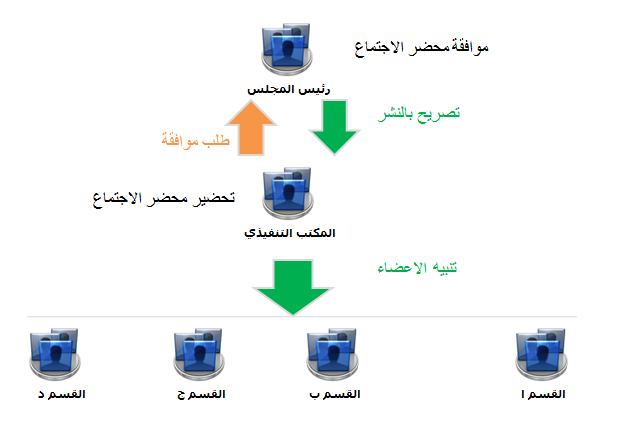  متطلبات  وظيفية اللجان و الاعضاء يجب ان يوفر النظام الدعم الكامل لجميع اجتماعات المجلس والجان في السلطة .جدول الاعمال والبنودإن نظام جداول الأعمال ستكون مسؤول عن التعامل مع جميع الإجراءات المتعلقة بإنشاء جداول الأعمال إلكترونية لأية جلسة.إن نظام سوف يغطي جميع عمليات إدخال جداول الأعمال من تعبئة معلومات البنود، إصدار رقم جلسة، وتحديد موعدة الجلسة و أية مرفقات تابعة لها.يجب ان يوفر نظام القدرة على إنشاء وإدارة البنود ضمن جدول الإعمال بتسلسل متحكم به إلكترونيا.سوف يمكن النظام من :امكانية مشاهدة البند- جدول الأعمال لأغراض المراجعة و التدقيقإمكانية طباعة البند – جدول لأغراض المراجعة والتدقيقإضافة ملاحظات عامة وخاصةإمكانية إعادة ترتيب البنود وتسلسلها ضمن جدول الإعمال وذلك حسب الأولوية وأهمية البندحذف البند (سلة المحذوفات)مراقبة وتعقب مراحل تطور البندمشاهدة تاريخ إدراج وتعديل البندإحالة المعاملاتتحرير او تعديل معلومات البندإمكانية إضافة مذكرات، عروض تقديمية و خرائط إلكترونية على البندانشاء محاضر الاحتماعدعم النظام لإنشاء محاضر الإجتماعات إلكترونياً من الجلسات المنعقدة. لتغطي عمليات و إجراءات تعديل بيانات القرارات والتوصيات المتخذة خلال الجلسة للبنود و التاكد من صحة البيانات المدخلة.التوزيع والإخطارتوزيع ونشر جداول الإعمال على صفحة الأعضاء للإطلاع بالإضافة إلى عمليات الإخطار الإلكتروني عن طريق البريد الإلكتروني و الرسائل النصيةالأرشفةيجب ان يوفر النظام الية لارشفة جداول الاعمال و الملفات المرفقة بالاضافة الى محاضر الاجتماعات.البحث يجب ان يوفر النظام الية بحث دقيقة وعملية لتغطي احتياجات المجلس و ستقدم عن طريق واجهة تعامل سهلة الإستخدام مناسب حتى يتم البحث عن المعلومات بشكل سهل و مناسب.يجب ان يتوافر بالبحث مايلي :البحث برقم الجلسةالبحث نوع اللجنةموضوع البندالبحث بالقرارالقرارات اللجانالبحث بنص. البحث ضمن فترة زمنية معينةالبحث بسنة الجلسةاية طريقة بحث تطلب لاحقاًالتقارير يجب ان يوفر النظام اية تقارير تحدد من قبل السلطة.متطلبات عامة للنظاميجب ان يكون تصميم شاشات النظام بشكل يناسب السلطة وطابعة .وجود نظام صلاحيات للمستخدمين بحيث يتم تحديد الصلاحيات لكل مستخدم مع  إمكانية إعطاء شاشات محددة للمستخدمين كل حسب وظيفته ويحددها مسئول النظامتوفير اعلى موصفات الامن و الحماية .يجب ان يكون سهل الإدارة والاستخدام .مبني على .net framework و متوافق مع SQL Server 2008ان يكون النظام بالعربية.أن يتوفر مع النظام دليل للمستخدمين تقوم السلطة بتوفير المعدات Hardware   المطلوبة على أن يتم تحديدها بشكل تفصيلي وكامل مسبقاًأن يكون النظام متوافق مع أنظمة التشغيل المتوفرة في السلطة على الشركة تحديد شخص مسؤول عن إدارة المشروع.أن يكون النظام قادر على تسجيل حركات المستخدمين (Log File) لكل مستخدم للنظام واي مستخدم من (اصحاب الرخص) يقوم بالدخول للنظام من خلال الويبإمكانية عمل نسخة احتياطية (back up) للنظام في أي وقتان يتم تزويد السلطة بخطة شاملة لكيفية تطبيق النظام مع المدة الزمنية لذلكيجب أن يتم تزويد السلطة بخطة تدريبية شاملة للنظام على أن يكون التدريب داخل مبنى السلطة.أن تكون مدة الصيانة للنظام سنتين على الأقل من تاريخ التسليم.معايير التقييم:6.1التقييم الفني والمالي:على الجهة المتقدمة للعطاء ارفاق عرضين منفصلين (فني ومالي)  على ان تتم المفاضلة للعرض الفني اولا وبنسبة 50 علامة  .وستتم عملية المفاضلة للعرض المالي في حالة تحقيق 75% على الاقل من العرض الفني للجهة المتقدمة وبنسبة 50 علامة.السيد نهار الرواضية    قسم العطاءاتسلطة اقليم البترا التنموي السياحيهاتف: 032157092 تحويلة 124 فاكس:032157091